SØKNAD OM TILSKUDD FRA KONTINGENTKASSA KRAGERØ KOMMUNEGjelder søknad om tilskudd til kontingent og/eller utstyr til barn og unge fra 6 år og ut videregående skole. Det er kun laget/foreningen (idrettslaget, korpset, koret, lokallaget etc) som kan sende søknaden til kommunen etter vurdering av behov for støtte. Ressurspersoner som arbeider i kommunen, eksempelvis helsesykepleier, miljøterapeuter, barnevernstjenesten m.m. kan også søke. Barnet eller familien kan ikke søke selv. Hvem søker (instans) ………………………………………………………………………………………   Tlf: ………………………  Hvem følger opp tiltaket: ………………………………………………………………………………………………………………… Tlf: ……………………….  E-post: …………………………………………………………………………………………………………….  Barnets/ungdommens navn: ………………………………………………………………………………… Alder: ……………….    Adresse: ……………………………………………………………………………………………………………………………………………. Foresattes navn: ……………………………………………………………………………. Tlf: ………………………. Adresse (foresatte) ……………………………………………………….    Hva søkes det midler til?.....................................................................    Kontingent /aktivitet: kr …………………. Innkjøp av utstyr: kr ………………………Faktura må vedlegges. Jeg bekrefter å ha lest informasjonsbrevet som følger søknadsskjemaet   Søkerens underskrift: ………………………………………………………….    Dato: ……………………… NB: foresatte skal være informert om søknaden. Søknad og saksbehandling unndras offentlig innsyn.Søknaden sendes til: Kragerø kommune, postboks 128, 3791 Kragerø (merkes Tove Hjallum, kultur) eller på mail: tove.hjallum@kragero.kommune.no. Spørsmål kan rettes til: Tove Hjallum, tlf: 45142593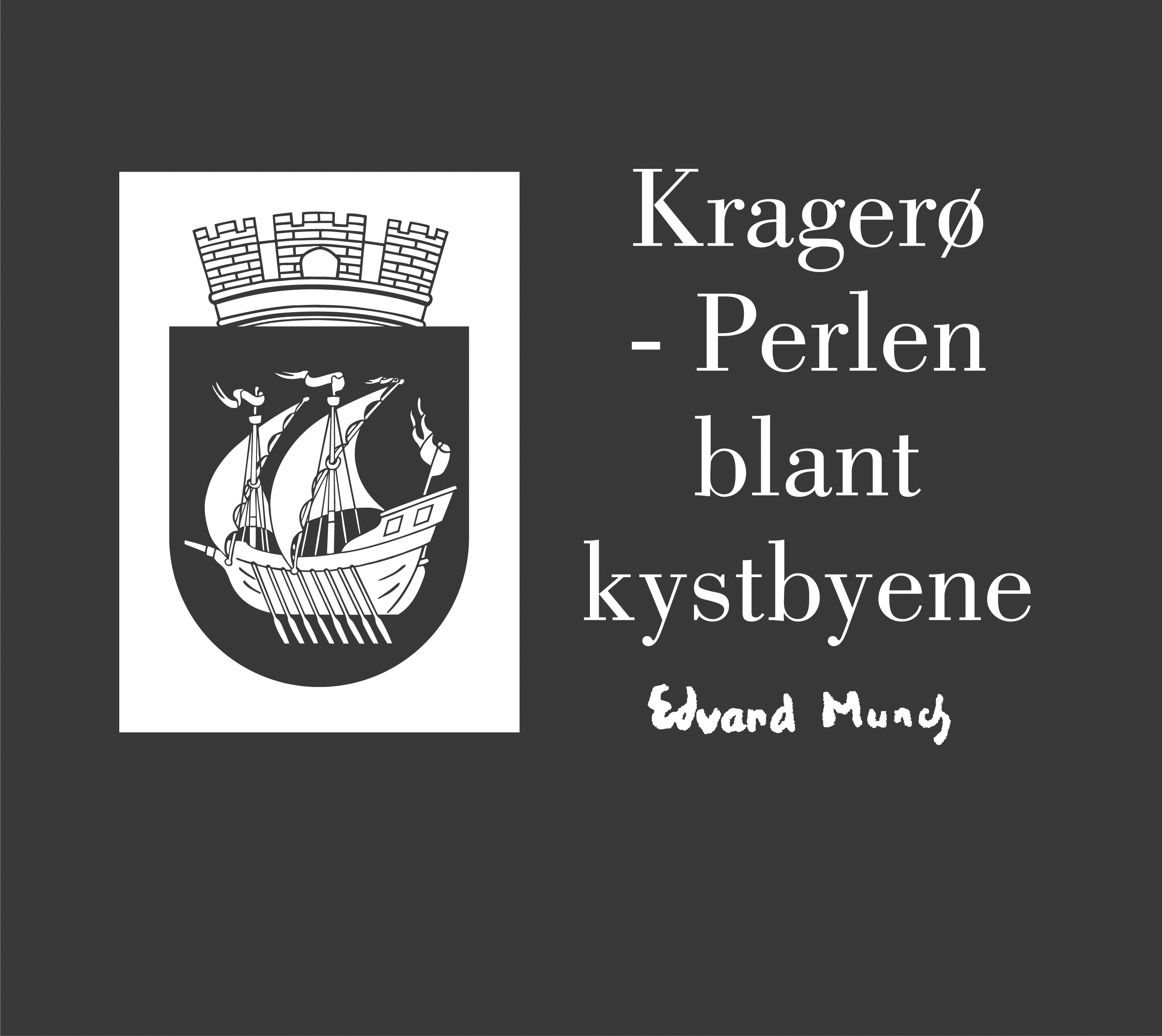 